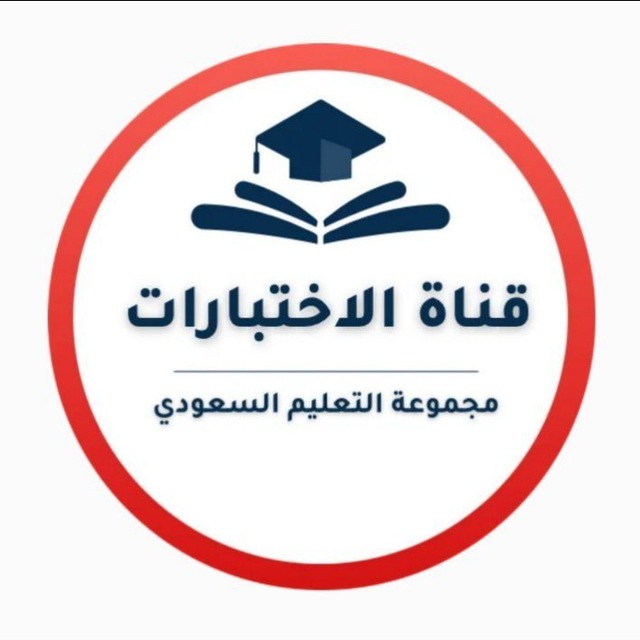 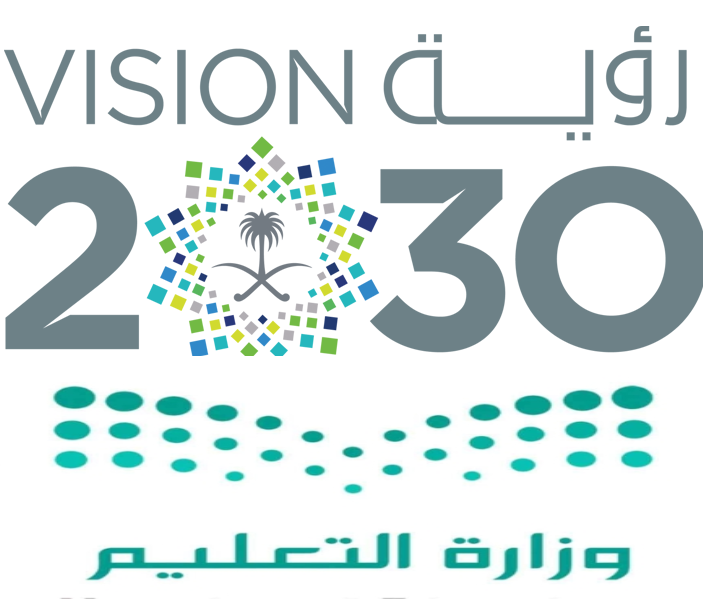 السؤال الأول: ضعي علامة ( √ ) أمام العبارة الصحيحة وعلامة  ( Ꭓ ) أمام العبارة الخاطئة :السؤال الثاني: اختاري الاجابة الصحيحة:انتهت الأسئلة  ,,,,,, مع تمنياتي لكن بالتوفيق والنجاح  ,,,,,, معلمة المادة / السؤال الأول: ضعي علامة ( √ ) أمام العبارة الصحيحة وعلامة  ( Ꭓ ) أمام العبارة الخاطئة :السؤال الثاني: اختاري الاجابة الصحيحة:انتهت الأسئلة  ,,,,,, مع تمنياتي لكن بالتوفيق والنجاح  ,,,,,, معلمة المادة / اختبار مادة :  المهارات الرقمية (نظري)الصف : أول متوسط الصف : أول متوسط الفصل الدراسي : الثالث لعام 1445هـالاسم: ................................................الدرجةمعلمة المادة:  ................        التوقيع : .........الاسم: ................................................الدرجة15معلمة المادة:  ................        التوقيع : .........مالعبارةالإجابةإذا رغبت في عرض شيء ما فمن الجيد تجميع أفكارك ويمكن القيام بذلك من خلال الشرائحينصح باستخدام الكثير من السمات للعرض التقديميباستخدام عرض صفحة الملاحظات يمكنك كتابة الملاحظات التي تريد عرضها عن شريحة معينةيمكن إدراج ملف صوتي في العرض التقديمي الخاص بكلا يمكن تغيير المدة للتأثير الانتقاليجدول الأسئلة:جدول الأسئلة:جدول الأسئلة:جدول الأسئلة:جدول الأسئلة:جدول الأسئلة:جدول الأسئلة:1-  دالة تقوم بإجراء اختبار منطقي ويعيد قيمة واحدة لنتيجة صواب وخطأ  دالة تقوم بإجراء اختبار منطقي ويعيد قيمة واحدة لنتيجة صواب وخطأ  دالة تقوم بإجراء اختبار منطقي ويعيد قيمة واحدة لنتيجة صواب وخطأ  دالة تقوم بإجراء اختبار منطقي ويعيد قيمة واحدة لنتيجة صواب وخطأ  دالة تقوم بإجراء اختبار منطقي ويعيد قيمة واحدة لنتيجة صواب وخطأ(أ)  دالة Sum  (أ)  دالة Sum  (ب)  دالة Average(ج)  دالة If(ج)  دالة If(د)  دالة Max2-  تبدأ جميع الدوال بعلامة  تبدأ جميع الدوال بعلامة  تبدأ جميع الدوال بعلامة  تبدأ جميع الدوال بعلامة  تبدأ جميع الدوال بعلامة(أ)  +(أ)  +(ب)  -(ج)  *(ج)  *(د) =3-يتم إدراج دالة If من تبويب  يتم إدراج دالة If من تبويب  يتم إدراج دالة If من تبويب  يتم إدراج دالة If من تبويب  يتم إدراج دالة If من تبويب  (أ)  إدرا ج(أ)  إدرا ج(ب)  تخطيط الصفحة(ج) الصيغ(ج) الصيغ(د) بيانات4-  يمكن استخدام دالة If لـ  يمكن استخدام دالة If لـ  يمكن استخدام دالة If لـ  يمكن استخدام دالة If لـ  يمكن استخدام دالة If لـ(أ)  تنسيق الجداو ل(أ)  تنسيق الجداو ل(ب)  إجراء الحسابا ت(ج)  إجراء الاختبارات المنطقية(ج)  إجراء الاختبارات المنطقية(د)  الخيار ب وَ ج5-  يتيح برنامج إكسل تنسيق المخططات البيانية فيمكن  يتيح برنامج إكسل تنسيق المخططات البيانية فيمكن  يتيح برنامج إكسل تنسيق المخططات البيانية فيمكن  يتيح برنامج إكسل تنسيق المخططات البيانية فيمكن  يتيح برنامج إكسل تنسيق المخططات البيانية فيمكن(أ)  ألوانها (أ)  ألوانها (ب)   خطوطها (ج)   خصائصها(د)  جميع ماسبق(د)  جميع ماسبق6-  نوع من أنواع المخططات مفيد في مقارنة القيم  نوع من أنواع المخططات مفيد في مقارنة القيم  نوع من أنواع المخططات مفيد في مقارنة القيم  نوع من أنواع المخططات مفيد في مقارنة القيم  نوع من أنواع المخططات مفيد في مقارنة القيم(أ) مخططات الأعمدة والأشرطة (أ) مخططات الأعمدة والأشرطة (ب) المخططات الخطية(ج) المخططات الدائرية(ج) المخططات الدائرية(د) المخططات المساحية 7- يتم ادراج المخططات البيانية من قائمة يتم ادراج المخططات البيانية من قائمة يتم ادراج المخططات البيانية من قائمة يتم ادراج المخططات البيانية من قائمة يتم ادراج المخططات البيانية من قائمة (أ)ملف (أ)ملف(ب) الصفحة الرئيسية  (ج)إدراج (ج)إدراج (د)بيانات8-  أي من البرامج التالية يعد برنامج جداول بيانات  أي من البرامج التالية يعد برنامج جداول بيانات  أي من البرامج التالية يعد برنامج جداول بيانات  أي من البرامج التالية يعد برنامج جداول بيانات  أي من البرامج التالية يعد برنامج جداول بيانات(أ) مايكروسوفت إكسل لنظام آي أو إس(أ) مايكروسوفت إكسل لنظام آي أو إس(ب) دوكس تو جو لنظام جوجل (ج) ليبر أوفيس كالك(ج) ليبر أوفيس كالك(د)  جميع ماسبق9- يتم التعديل على شكل المخططات البيانية من خلال قائمة يتم التعديل على شكل المخططات البيانية من خلال قائمة يتم التعديل على شكل المخططات البيانية من خلال قائمة يتم التعديل على شكل المخططات البيانية من خلال قائمة يتم التعديل على شكل المخططات البيانية من خلال قائمة (ا)عرض المخطط (ا)عرض المخطط (ب)ترتيب المخطط(ج)تنسيق المخطط (ج)تنسيق المخطط  (د)لاشيء مماسبق10- لطباعة الأوراق التي تم العمل فيها نختار الأمر لطباعة الأوراق التي تم العمل فيها نختار الأمر لطباعة الأوراق التي تم العمل فيها نختار الأمر لطباعة الأوراق التي تم العمل فيها نختار الأمر لطباعة الأوراق التي تم العمل فيها نختار الأمر (أ)طباعة أوراق نشطة (أ)طباعة أوراق نشطة (ب)طباعة التحديد (ج) طباعة أوراق غير نشطة (ج) طباعة أوراق غير نشطة (د)طباعة كامل المستنداختبار مادة :  المهارات الرقمية (نظري)الصف : أول متوسط الصف : أول متوسط الفصل الدراسي : الثالث لعام 1445هـالاسم: ................................................الدرجةمعلمة المادة:  ................        التوقيع : .........الاسم: ................................................الدرجة15معلمة المادة:  ................        التوقيع : .........مالعبارةالإجابةإذا رغبت في عرض شيء ما فمن الجيد تجميع أفكارك ويمكن القيام بذلك من خلال الشرائحصحينصح باستخدام الكثير من السمات للعرض التقديميخطأباستخدام عرض صفحة الملاحظات يمكنك كتابة الملاحظات التي تريد عرضها عن شريحة معينةصحيمكن إدراج ملف صوتي في العرض التقديمي الخاص بكصحلا يمكن تغيير المدة للتأثير الانتقاليخطأجدول الأسئلة:جدول الأسئلة:جدول الأسئلة:جدول الأسئلة:جدول الأسئلة:جدول الأسئلة:جدول الأسئلة:1-  دالة تقوم بإجراء اختبار منطقي ويعيد قيمة واحدة لنتيجة صواب وخطأ  دالة تقوم بإجراء اختبار منطقي ويعيد قيمة واحدة لنتيجة صواب وخطأ  دالة تقوم بإجراء اختبار منطقي ويعيد قيمة واحدة لنتيجة صواب وخطأ  دالة تقوم بإجراء اختبار منطقي ويعيد قيمة واحدة لنتيجة صواب وخطأ  دالة تقوم بإجراء اختبار منطقي ويعيد قيمة واحدة لنتيجة صواب وخطأ(أ)  دالة Sum  (أ)  دالة Sum  (ب)  دالة Average(ج)  دالة If(ج)  دالة If(د)  دالة Max2-  تبدأ جميع الدوال بعلامة  تبدأ جميع الدوال بعلامة  تبدأ جميع الدوال بعلامة  تبدأ جميع الدوال بعلامة  تبدأ جميع الدوال بعلامة(أ)  +(أ)  +(ب)  -(ج)  *(ج)  *(د) =3-يتم إدراج دالة If من تبويب  يتم إدراج دالة If من تبويب  يتم إدراج دالة If من تبويب  يتم إدراج دالة If من تبويب  يتم إدراج دالة If من تبويب  (أ)  إدرا ج(أ)  إدرا ج(ب)  تخطيط الصفحة(ج) الصيغ(ج) الصيغ(د) بيانات4-  يمكن استخدام دالة If لـ  يمكن استخدام دالة If لـ  يمكن استخدام دالة If لـ  يمكن استخدام دالة If لـ  يمكن استخدام دالة If لـ(أ)  تنسيق الجداو ل(أ)  تنسيق الجداو ل(ب)  إجراء الحسابا ت(ج)  إجراء الاختبارات المنطقية(ج)  إجراء الاختبارات المنطقية(د)  الخيار ب وَ ج5-  يتيح برنامج إكسل تنسيق المخططات البيانية فيمكن  يتيح برنامج إكسل تنسيق المخططات البيانية فيمكن  يتيح برنامج إكسل تنسيق المخططات البيانية فيمكن  يتيح برنامج إكسل تنسيق المخططات البيانية فيمكن  يتيح برنامج إكسل تنسيق المخططات البيانية فيمكن(أ)  ألوانها (أ)  ألوانها (ب)   خطوطها (ج)   خصائصها(د)  جميع ماسبق(د)  جميع ماسبق6-  نوع من أنواع المخططات مفيد في مقارنة القيم  نوع من أنواع المخططات مفيد في مقارنة القيم  نوع من أنواع المخططات مفيد في مقارنة القيم  نوع من أنواع المخططات مفيد في مقارنة القيم  نوع من أنواع المخططات مفيد في مقارنة القيم(أ) مخططات الأعمدة والأشرطة (أ) مخططات الأعمدة والأشرطة (ب) المخططات الخطية(ج) المخططات الدائرية(ج) المخططات الدائرية(د) المخططات المساحية 7- يتم ادراج المخططات البيانية من قائمة يتم ادراج المخططات البيانية من قائمة يتم ادراج المخططات البيانية من قائمة يتم ادراج المخططات البيانية من قائمة يتم ادراج المخططات البيانية من قائمة (أ)ملف (أ)ملف(ب) الصفحة الرئيسية  (ج)إدراج (ج)إدراج (د)بيانات8-  أي من البرامج التالية يعد برنامج جداول بيانات  أي من البرامج التالية يعد برنامج جداول بيانات  أي من البرامج التالية يعد برنامج جداول بيانات  أي من البرامج التالية يعد برنامج جداول بيانات  أي من البرامج التالية يعد برنامج جداول بيانات(أ) مايكروسوفت إكسل لنظام آي أو إس(أ) مايكروسوفت إكسل لنظام آي أو إس(ب) دوكس تو جو لنظام جوجل (ج) ليبر أوفيس كالك(ج) ليبر أوفيس كالك(د)  جميع ماسبق9- يتم التعديل على شكل المخططات البيانية من خلال قائمة يتم التعديل على شكل المخططات البيانية من خلال قائمة يتم التعديل على شكل المخططات البيانية من خلال قائمة يتم التعديل على شكل المخططات البيانية من خلال قائمة يتم التعديل على شكل المخططات البيانية من خلال قائمة (ا)عرض المخطط (ا)عرض المخطط (ب)ترتيب المخطط(ج)تنسيق المخطط (ج)تنسيق المخطط  (د)لاشيء مماسبق10- لطباعة الأوراق التي تم العمل فيها نختار الأمر لطباعة الأوراق التي تم العمل فيها نختار الأمر لطباعة الأوراق التي تم العمل فيها نختار الأمر لطباعة الأوراق التي تم العمل فيها نختار الأمر لطباعة الأوراق التي تم العمل فيها نختار الأمر (أ)طباعة أوراق نشطة (أ)طباعة أوراق نشطة (ب)طباعة التحديد (ج) طباعة أوراق غير نشطة (ج) طباعة أوراق غير نشطة (د)طباعة كامل المستند